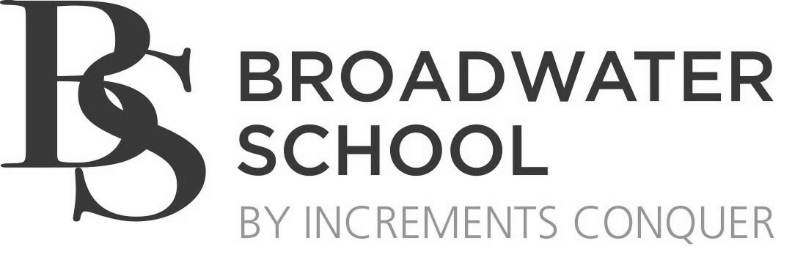 Job ProfileBroadwater is also committed to safeguarding and promoting the welfare of its students and expects all staff to share this commitmentThis profile recognises the demands of the current Pay and Conditions regulations.Service conditions:	Surrey Pay  				FTE Salary:  SN6	£21,924 - £23435 Pro-rata Salary: 	£2,109 - £2,255Hours per week:	50 Minutes/day, 5 days/week	Weeks per year: 	38Working time:	12.20-1.10pm term time onlyJob title:		Lunchtime Supervisor	            Accountable to:	 Student Services Manager Job purpose:	 To supervise students during lunchtimeHealth and Safety:	Compliance with all health and safety procedures.  Taking reasonable care for personal health and safety and safety of that of others.General Conditions:	This job profile includes the principal responsibilities of the post.  However, the post will evolve.  The postholder will be required to adopt a flexible approach in order to meet the changing needs of .Key Accountabilities of: 	Lunchtime SupervisorKey Accountabilities of: 	Lunchtime Supervisor									Key Tasks									Key TasksMain Duties:Both halves of lunchtime to supervise Year 7 and Year 8 in playground, alongside another member staff – to ensure that students behave sensibly.After students have left Dining Halls to patrol corridors.In the event of a wet lunchtime break – supervising Years 7 and 8 in the Sports Hall with another member of staff.